                                           проект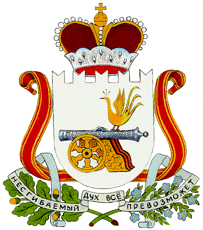 СОВЕТ ДЕПУТАТОВ СТОДОЛИЩЕГСКОГО СЕЛЬСКОГО  ПОСЕЛЕНИЯ ПОЧИНКОВСКОГО РАЙОНА СМОЛЕНСКОЙ ОБЛАСТИР Е Ш Е Н И Е от  ________ 2017 г.                           № _____п. СтодолищеО внесении изменений в Правила производства земляных работ на территории муниципального образования Стодолищенского сельского        поселения Починковского района Смоленской областиВо исполнение дорожной карты по внедрению в Смоленской области целевой модели по направлению «Получение разрешения на строительство и территориальное планирование», утвержденной распоряжением Администрации Смоленской области от 22.02.2017г. № 207-р/адм (в ред.от 29.08.2017г.), в соответствии с Федеральным законом от 06.10.2003 года № 131-ФЗ «Об общих принципах организации местного самоуправления в Российской Федерации», Градостроительным кодексом РФ, Уставом Стодолищенского сельского поселения Починковского района Смоленской области Совет депутатов Стодолищенского сельского поселения Починковского района Смоленской области решил:Внести изменения в Правила производства земляных работ на территории муниципального образования Стодолищенского сельского        поселения Починковского района Смоленской области, утвержденные решением Совета депутатов  Стодолищенского  сельского поселения      Починковского района Смоленской области от 15.08.2012г. № 23 (в редакции  от 21.09.2017г. № 30) следующего содержания:    -  в пункте 4.5. слова «в течение 10 рабочих дней с момента регистрации обращения» заменить словами «в течение  3  дней с момента регистрации обращения.»     2. Настоящее решение разместить  на официальном сайте Администрации Стодолищенского сельского поселения Починковского района Смоленской области в информационно-телекоммуникационной сети «Интернет».Глава муниципального образованияСтодолищенского сельского поселения Починковского района Смоленской области                                  Г.А. Знайко